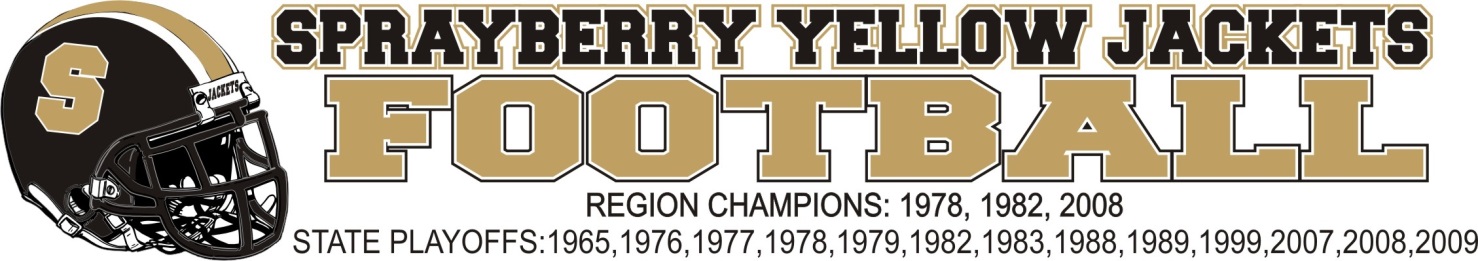 2014 Varsity Football ScheduleScrimmage HOME vs. North Paulding: August 15th 7:30 p.m.Game #1 @ South Paulding: August 22nd  7:30 p.m.   Game #2 @ Kennesaw Mtn.:  August 29th 7:30 p.m. 	Bye Week #1: September 5thGame #3 @ Woodland: September 12th 7:30 p.m.Game #4 HOME vs. North Springs: September 19th  7:30 p.m.  Sponsor Appreciation NightGame #5 @ North Atlanta: September 26th 7:30 p.m.Game #6 @ Riverwood: October 3rd 7:30 p.m.Game #7 HOME vs. Cambridge: October 10th 7:30 p.m.  HOMECOMINGGame #8 HOME vs. Forsyth Central: October 17th 7:30 p.m. Jr. Jackets Night	Bye #2: October 24thGame #9 @ Kell: October 31st 7:30 p.m.Game #10 HOME - Opponent TBD  November 7th 7:30 p.m. Senior Night2014 JV Football ScheduleJV home vs. Cambridge: September 4th 6:00 p.m.    JV Away @ Creekview: September 11th 6:00 p.m.JV Home vs. Forsyth Central: September 18th 6:00 p.m. JV Away @ Kell: September 25th 6:00 p.m. JV Home vs. North Atlanta: October 2nd 6:00 p.m.JV Away @ North Springs: October 9th 6:00 p.m.JV Home vs. River Ridge: October 16th 6:00 p.m. 